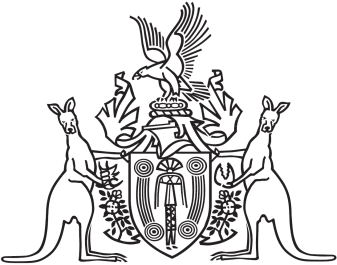 Northern Territory of AustraliaGovernment GazetteISSN-0157-833XNo. S21	31 March 2016Ports Management ActDeclaration of Exempt ShipI, Anthony John James O’Malley, Regional Harbourmaster and Pilotage Authority for the Port of Darwin, in pursuance of Sections 64 of the Ports Management Act, declare the following ship exempt from the requirement to take or have on board a licenced pilot within the Port of Darwin compulsory pilotage area:This declaration is valid for the period 31 March 2016 to 02 April 2016.Dated 31 March 2016A. J. J. O' MalleyRegional Harbourmaster“Ile De Batz” Cable LayIMO Number 9247041